Российская ФедерацияИркутская областьШелеховский муниципальный районПодкаменское сельское поселениеАДМИНИСТРАЦИЯП О С Т А Н О В Л Е Н И Еот 22.03.2018г. №  24-паОб установлении особого противопожарного режимав весенне-летний пожароопасный период 2018 года на территории Подкаменского сельского поселения
        В связи с наступлением особого пожарной опасности, в целях обеспечения безопасности жизнедеятельности населения Подкаменского сельского поселения, на основании Постановления Правительства Иркутской области №145-пп от 14 марта 2017 года «Об установлении на территории Иркутской области особого противопожарного режима», в соответствии со ст.19, 30 Федерального закона от 21.12.1994 г. №69 – ФЗ «О пожарной безопасности», ст.15 Федерального закона от 06.10.2003 года № 131 – ФЗ «Об общих принципах организации местного самоуправления в Российской Федерации», ст.20 Закона Иркутской области от 07.10.2008 года № 78 – ОЗ «О пожарной безопасности в Иркутской области», администрация Подкаменского сельского поселения 
ПОСТАНОВЛЯЕТ:Ввести на территории Подкаменского сельского поселения с 15 апреля 2018 года по 15 июня 2018 года особый противопожарный режим.
На период действия особого противопожарного режима установить:
         1) запрет на посещение гражданами лесов при наступлении 3 класса и выше пожарной опасности в лесах по условиям погоды, кроме случаев, связанных с использованием лесов на основании заключенных государственных контрактов, договоров аренды участков лесного фонда, выполнением определенных видов работ по обеспечению пожарной и санитарной безопасности в лесах в рамках государственных заданий2) запрет на разведение костров и выжигание сухой растительности на территории Подкаменского сельского поселения и прилегающих лесных массивах.
         2. Продолжить разъяснительную работу с населением о мерах по предупреждению пожаров в летний период на территории Подкаменского сельского поселения.
         3. Рекомендовать руководителям организаций – арендаторам лесного фонда:
         1) в случае возникновения лесных пожаров задействовать имеющуюся на вооружении технику на их тушение;
         2) обеспечить выполнение первичных мер пожарной безопасности в границах своего предприятия;
         3) осуществлять непрерывный контроль за состоянием лесопожарной обстановки на прилегающей территории, прогнозирование ее развития;
         4. Организовать патрулирование в границе поселения силами патрульно-маневренной группы.5.Настоящее постановление вступает в силу с момента подписания и подлежит обнародованию на информационных стендах  и на официальном сайте администрации Подкаменского сельского поселения.
          6. Контроль за исполнением данного постановления оставляю за собой.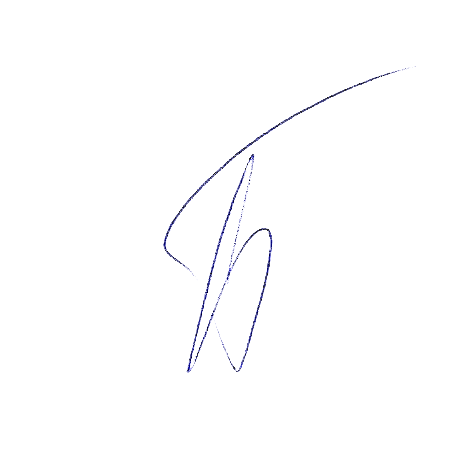 Глава Подкаменского сельского поселения                                                                     Д.А.Бархатова